Modèle de rapport d’accident[Nom du Parc]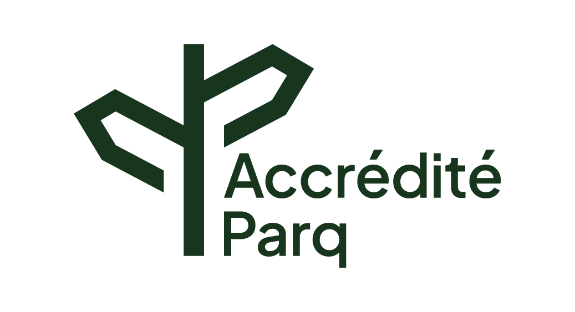 Coordonnées et conditionsDate de l’accident :  			 Heure : 		 Lieu : 						Coordonnées géographiques :   			 Numéro de la carte topographique : 		________	Température : 				 Nébulosité : 								Précipitations : 				 Vents : 			 Visibilité :				Nom du patientPrénom : 						 Nom : 							Consulter la fiche client pour les coordonnées.   		Âge : 			 Genre :			Diagnostic de baseNiveau de conscience : 1) Alerte et orienté	2) Verbal	3) Douleurs	4) Sans réponseVoies respiratoires : 					 Respiration : 						Circulation : 						 Position initiale : 					Cause de la blessure : 																																								Plainte, douleur principale (mots du patient)Histoire médicale (se référer à la fiche client le cas échéant)Allergies : 													Médicament(s) pris par le patient : 										Histoire de la blessure ou de la maladie : 									Dernier repas :	 												Lentilles de contact :  	____	non	____	ouiCommentaires (soins à long terme)Heure :			 1. 										Heure :			 2. 										Heure :			 3. 										Heure :			 4. 										Heure :			 5. 										Description et localisation de la douleur et des blessuresObservations :																											État général : 													Médicaments donnés, autres traitements, plan d’action : 																					Refus de traitement :												Assistance requiseTransport (ambulance, hélicoptère, etc.) : _____	_____________________________________________Nom de la compagnie : 				___________________________________________________Heure d’arrivée du transport : 			 Heure d’arrivée à l’hôpital ou à la clinique : 		______Numéro du dossier (donné par l’ambulancier) : 		______________				______Lieu où la victime a été embarquée : 										Nom de l’hôpital ou de la clinique : 										Accompagnateur du blessé : 											
(s’il y a lieu)Les proches ont-ils été avisés? : 		 Nom de l’interlocuteur : 	________			Date et heure : 						Numéro de dossier du service de police, si présent : 								(remis par le policier)Numéro de dossier du service incendie, si présent : 								(remis par le pompier responsable de l’intervention)Nom et adresse complète des témoins :Espace pour réaliser un croquis, au besoin (vous pouvez aussi joindre des photos au rapport)ANALYSE POST-ACCIDENT1. Description de l’accidentPréciser ou compléter les données du rapport d’accident.Genre d’accident : 												Nature de la blessure : 												Partie(s) du corps touchée(s) : 											Soins reçus : 													Dommages matériels et coûts prévus : 										Autres conséquences : 												Renseignements complémentaires : 																								2. Analyse de l’accidentL’activité qui se déroulait au moment de l’accident était-elle liée au produit ou autorisée? 			Le déroulement de l’activité était-il sécuritaire? 								L’information sur les risques inhérents à l’activité a-t-elle été donnée? 					______Est-ce qu’il y avait modification des aptitudes physiques ou mentales? 						L’équipement lié à l’activité était-il sécuritaire? 									Le matériel de sécurité a-t-il été utilisé?										La surveillance et l’encadrement étaient-ils normaux? 								Les mesures prises à l’égard de la personne accidentée étaient-elles appropriées? 				Autres éléments : 																								________		____________________________________________________________________________________3. Causes de l’accidentPréciser les causes déterminantes ou indirectes.1.  														2.  														3.  														4. Mesures de prévention recommandéesInscrire les mesures correctives provisoires ou permanentes recommandées, le nom de la personne responsable et la date limite d’application de ces mesures.Personne ayant rempli ce rapport, le rapport post-accident et ayant donné les premiers soins.Prénom : 					  Nom : 								Adresse : 													Numéro de téléphone : 					Fonction :					Rapport à transmettre à Directeur : 					 Date de transmission : 						Assureur : 					 Date de transmission : 						Signes vitaux/heurePoulsRespirationPupilles Couleur de la peau, température, moiteurNiveau de conscience Tension artérielleTempérature corporelle